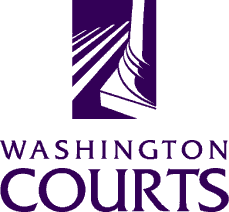 January 31, 2018TO:	Judges, Commissioners, County Clerks, Court Administrators, Libraries, Attorneys, and PublicFROM:	Merrie Gough, AOC Sr. Legal AnalystRE:	Summary of Changes to Domestic Violence Protection Order FormsThe Washington Pattern Forms Committee updated the mandatory Domestic Violence Protection Order forms to implement recommended changes to surrender of weapon provisions. These changes are published with updates to the Surrender of Weapons forms. Detailed descriptions of the changes to the Domestic Violence protection order forms are in the table below:Form numberForm title and descriptionWPF DV 2.015Temporary Order for Protection and Notice of HearingDelete the code “ORWPN” in the first page caption and in the footer.  The Order to Surrender Weapons is now a separate document.On page 3, change the “Surrender of Weapons” check box option as follows: Surrender of Weapons Order filed separatelyRespondent shall immediately surrender any firearms and other dangerous weapons to the person or agency named in the Order to Surrender Weapons (Issued without Notice) signed by the court on this date, under this cause number.The respondent must comply with the Order to Surrender Weapons Issued Without Notice filed separately, which requires the respondent to surrender any firearms and other dangerous weapons.The court finds that irreparable injury could result if the order to surrender weapons is not issued.WPF DV 3.015Order for ProtectionDelete the code “ORWPNP” in the first page caption and in the footer.  The Order to Surrender Weapons, including the Concealed Pistol License, is now a separate document.On page one, to the right of heading “Court Order Summary,”  insert:“(additional provisions are listed on the following pages):”Below the heading “Court Order Summary,”  change the third check box option as follows:“  Prohibition and surrender of weapons apply. Additional provisions are listed on the following pages”.On page four, change the beginning of the section “Prohibit Weapons and Order Surrender” as follows:“The Respondent must:not possess or obtain any firearms, other dangerous weapons, or concealed pistol license; and  turn in any firearms, other dangerous weapons, and concealed pistol license as stated in  comply with the Order to Surrender Weapons filed separately.”Make the following changes in the “Findings” section:Change the check box option that begins with “must” as follows:“	must issue the orders referred to above above orders and an Order to Surrender Weapons because:” In the same check box option after “must,” and after the first sub-check box beginning with “the first restraint….” Insert the following text:“Respondent:  If the court checked this box, then effective immediately, and continuing as long as this protection order is in effect, you may not possess a firearm under state law.  Violation is a felony.  RCW 9.41.040(2).”Change the check box option that begins with “may” as follows:“	may issue the orders referred to above above orders and an Order to Surrender Weapons because the court finds by a preponderance of evidence, the Respondent:”DV 4.020Return of ServiceThis form has substantially changed.  Please replace the prior Return of Service with the new one.DVi 1.015Instructions for Petition for Order for ProtectionThese instructions have been substantially revised.  Please replace the prior instructions with the new instructions.DVi 2.015Instructions for Temporary Order for Protection and Notice of HearingThese instructions have been substantially revised.  Please replace the prior instructions with the new instructions.DVi 3.015Instructions for Order for ProtectionThese instructions have been substantially revised.  Please replace the prior instructions with the new instructions.